Проект 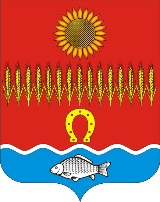 АДМИНИСТРАЦИЯ СОВЕТИНСКОГО СЕЛЬСКОГО ПОСЕЛЕНИЯНеклиновского района Ростовской областиПОСТАНОВЛЕНИЕсл. Советка	«___» июля 2020 г.                                                                                  № ___О внесении изменений в базу данных ФИАС На основании проведения инвентаризации адресных объектов Советинского сельского поселения был выявлен адресообразующий объект с пустым кодом ОКАТО. В соответствии с Постановлением Госстандарта России от 31.07.1995 N 413 «ОК 019-95. Общероссийский классификатор объектов административно-территориального деления», Постановлением Правительства РФ от 19.11.2014 г. № 1221 «Об утверждении  Правил присвоения, изменения и аннулирования адресов», Постановлением Правительства Ростовской области от 12.07.2012 № 622  «О единой системе адресного описания местоположения объектов градостроительной деятельности и порядке ведения единого адресного реестра городских и сельских населенных пунктов Ростовской области», в связи с упорядочением адресного хозяйства, Администрация Советинского сельского поселения постановляет:1.  К следующему адресу: Ростовская область, Неклиновский район, сл. Советка, ул. Школьная, - добавить недостающий код ОКАТО 60236864001.2. Специалисту Администрации Советинского сельского поселения, ответственному за ФИАС внести сведения об адресах в государственный адресный реестр путем размещения информации в федеральной информационной адресной системе (ФИАС).3. Контроль за исполнением настоящего постановления оставляю за собой.Глава АдминистрацииСоветинского сельского поселения                                                      З.Д. Даливалов Постановление вносит ведущий специалист по доходамАдминистрации Советинского сельского поселения